В целях поддержки субъектов малого и среднего
предпринимательства и социально ориентированных некоммерческих
организаций в условиях распространения новой коронавирусной инфекции
(COVID-19) в муниципальном районе Сергиевский Самарской области,  руководствуясь пунктом 4 постановления Правительства Самарской области от 29.12.2021 № 1126 «О мерах поддержки субъектов малого и среднего предпринимательства и социально ориентированных некоммерческих организаций», соглашениями о делегировании осуществления полномочий поселений на уровень муниципального района Сергиевский Самарской области, администрация муниципального района Сергиевский Самарской области ПОСТАНОВЛЯЕТ:1. Комитету по управлению муниципальным имуществом муниципального района Сергиевский Самарской области по договорам аренды имущества, находящегося в собственности муниципального района Сергиевский Самарской области и поселений муниципального района Сергиевский Самарской области (далее по тексту – по договорам аренды муниципального имущества) и составляющего казну муниципального района Сергиевский Самарской области и поселений муниципального района Сергиевский Самарской области (включая земельные участки), которые заключены до 1 октября 2021 года и арендаторами по которым являются субъекты малого и среднего предпринимательства, включенные в единый реестр субъектов малого и среднего предпринимательства, обеспечить:а) в течение семи рабочих дней со дня обращения арендаторов заключение дополнительных соглашений, предусматривающих отсрочку уплаты арендных платежей по договорам аренды за период с 1 октября
по 31 декабря 2021 года включительно и их уплату не ранее 1 января
2022 года и не позднее 1 июля 2022 года поэтапно не чаще одного раза
в месяц равными платежами;б) уведомление в течение семи рабочих дней со дня вступления
в силу настоящего постановления арендаторов о возможности заключения
дополнительных соглашений к договорам аренды в соответствии
с подпунктом «а» настоящего пункта путем опубликования сообщения
на официальном сайте администрации муниципального района Сергиевский Самарской области в информационно-телекоммуникационной сети Интернет;в) в связи с отсрочкой уплаты арендных платежей в соответствии
с подпунктом «а» настоящего пункта не применяются неустойки (штрафы,
пени), проценты за пользование чужими денежными средствами или иные
меры ответственности в связи с несоблюдением арендатором порядка
и сроков внесения арендной платы (в том числе в случаях, если такие меры
предусмотрены договором аренды).Не допускается установление дополнительных платежей,
подлежащих уплате арендатором в связи с предоставлением отсрочки
уплаты арендных платежей.1.1. Комитету по управлению муниципальным имуществом муниципального района Сергиевский Самарской области по договорам аренды имущества, находящегося в собственности муниципального района Сергиевский Самарской области и поселений муниципального района Сергиевский Самарской области (далее по тексту – по договорам аренды муниципального имущества) и составляющего казну муниципального района Сергиевский Самарской области и поселений муниципального района Сергиевский Самарской области (включая земельные участки), которые заключены до 1 октября 2021 года и арендаторами по которым являются организации, включенные в реестр
социально ориентированных некоммерческих организаций в соответствии
с постановлением Правительства Российской Федерации от 23.06.2020
№ 906 «О реестре социально ориентированных некоммерческих
организаций» и (или) в реестр некоммерческих организаций, в наибольшей
степени пострадавших в условиях ухудшения ситуации в результате
распространения новой коронавирусной инфекции, в соответствии
с постановлением Правительства Российской Федерации от 11.06.2020
№ 847 «О реестре некоммерческих организаций, в наибольшей степени
пострадавших в условиях ухудшения ситуации в результате
распространения новой коронавирусной инфекции», обеспечить:а) в течение семи рабочих дней со дня обращения арендаторов
заключение дополнительных соглашений, предусматривающих отсрочку
уплаты арендных платежей по договорам аренды за период с 1 октября
по 31 декабря 2021 года включительно и их уплату не ранее 1 января
2022 года и не позднее 1 июля 2022 года поэтапно не чаще одного раза
в месяц равными платежами;б) уведомление в течение семи рабочих дней со дня вступления
в силу настоящего постановления арендаторов о возможности заключения
дополнительных соглашений к договорам аренды в соответствии
с подпунктом «а» настоящего пункта путем опубликования сообщения
на официальном сайте администрации муниципального района Сергиевский Самарской области в информационно-телекоммуникационной сети Интернет;в) в связи с отсрочкой уплаты арендных платежей в соответствии
с подпунктом «а» настоящего пункта не применяются неустойки (штрафы,
пени), проценты за пользование чужими денежными средствами или иные
меры ответственности в связи с несоблюдением арендатором порядка
и сроков внесения арендной платы (в том числе в случаях, если такие меры
предусмотрены договором аренды).Не допускается установление дополнительных платежей,
подлежащих уплате арендатором в связи с предоставлением отсрочки
уплаты арендных платежей.2. Отсрочка уплаты арендных платежей в соответствии 
с подпунктом «а» пункта 1 настоящего постановления применяется 
в отношении арендаторов, осуществляющих деятельность в одной 
или нескольких отраслях российской экономики, включенных в перечень 
отраслей российской экономики, в наибольшей степени пострадавших 
в условиях ухудшения ситуации в результате распространения новой 
коронавирусной инфекции, утвержденный постановлением Правительства 
Российской Федерации от 03.04.2020 № 434, и (или) перечень отдельных 
сфер деятельности, оказавшихся в зоне риска в связи с угрозой 
распространения новой коронавирусной инфекции, утвержденный 
постановлением Губернатора Самарской области от 08.04.2020 № 77.В целях применения настоящего пункта арендатор определяется
по основному или дополнительным видам экономической деятельности,
информация о которых содержится в Едином государственном реестре
юридических лиц либо Едином государственном реестре индивидуальных
предпринимателей по состоянию на 1 октября 2021 года.3. Комитету по управлению муниципальным имуществом муниципального района Сергиевский Самарской области, а также муниципальным предприятиям и муниципальным учреждениям муниципального района Сергиевский Самарской области и поселений муниципального района Сергиевский Самарской области, по договорам аренды имущества, находящегося в собственности муниципального района Сергиевский Самарской области и поселений муниципального района Сергиевский Самарской области, которые заключены до 1 октября 2021 года и арендаторами по которым являются субъекты малого и среднего предпринимательства, включенные в единый реестр субъектов малого и среднего предпринимательства, обеспечить:а) предоставление отсрочки уплаты арендной платы,
предусмотренной в 2021 году, на следующих условиях:отсрочка предоставляется с 1 октября по 31 декабря 2021 года
включительно;задолженность по арендной плате подлежит уплате не ранее 1 января
2022 года в срок, установленный в дополнительном соглашении,
но не позднее 1 июля 2022 года поэтапно не чаще одного раза в месяц
равными платежами;б) уведомление в течение семи рабочих дней со дня вступления
в силу настоящего постановления арендаторов о возможности заключения
дополнительных соглашений к договорам аренды в соответствии
с подпунктом «а» настоящего пункта путем опубликования сообщения
на официальном сайте администрации муниципального района Сергиевский Самарской области, а также на официальных сайтах муниципальных предприятий
и муниципальных учреждений муниципального района Сергиевский Самарской области и поселений муниципального района Сергиевский Самарской области в информационно-телекоммуникационной сети Интернет.3.1. Отсрочка уплаты арендной платы в соответствии 
с подпунктом «а» пункта 3 настоящего постановления применяется 
в отношении арендаторов, осуществляющих деятельность в одной 
или нескольких отраслях российской экономики, включенных в перечень 
отраслей российской экономики, в наибольшей степени пострадавших 
в условиях ухудшения ситуации в результате распространения новой 
коронавирусной инфекции, утвержденный постановлением Правительства 
Российской Федерации от 03.04.2020 № 434, и (или) перечень отдельных 
сфер деятельности, оказавшихся в зоне риска в связи с угрозой 
распространения новой коронавирусной инфекции, утвержденный 
постановлением Губернатора Самарской области от 08.04.2020 № 77.В целях применения настоящего пункта арендатор определяется
по основному или дополнительным видам экономической деятельности,
информация о которых содержится в Едином государственном реестре
юридических лиц либо Едином государственном реестре индивидуальных 
предпринимателей по состоянию на 1 октября 2021 года.В связи с отсрочкой уплаты арендной платы в соответствии
с подпунктом «а» пункта 3 настоящего постановления не применяются
неустойки (штрафы, пени), проценты за пользование чужими денежными
средствами или иные меры ответственности в связи с несоблюдением
арендатором порядка и сроков внесения арендной платы (в том числе
в случаях, если такие меры предусмотрены договором аренды).Не допускается установление дополнительных платежей,
подлежащих уплате арендатором в связи с предоставлением отсрочки
уплаты арендной платы.Дополнительные соглашения к договорам аренды,
предусматривающие отсрочку уплаты арендной платы, подлежат
подготовке в течение семи рабочих дней со дня поступления
соответствующего обращения арендаторов и направляются в Комитет по управлению муниципальным имуществом муниципального района Сергиевский Самарской области на согласование. Комитет по управлению муниципальным имуществом муниципального района Сергиевский Самарской области рассматривает обращение в течение десяти рабочих
дней со дня его поступления. В случае отсутствия замечаний Комитет по управлению муниципальным имуществом муниципального района Сергиевский Самарской области согласовывает заключение
дополнительного соглашения и после подписания его сторонами
регистрирует данное дополнительное соглашение.3.2. Комитету по управлению муниципальным имуществом муниципального района Сергиевский Самарской области, а также
муниципальным предприятиям и муниципальным учреждениям муниципального района Сергиевский Самарской области и поселений муниципального района Сергиевский Самарской области, по договорам аренды имущества, находящегося в собственности муниципального района Сергиевский Самарской области и поселений муниципального района Сергиевский Самарской области, которые
заключены до 1 октября 2021 года и арендаторами по которым являются
организации, включенные в реестр социально ориентированных
некоммерческих организаций в соответствии с постановлением
Правительства Российской Федерации от 23.06.2020 № 906 «О реестре
социально ориентированных некоммерческих организаций» и (или)
в реестр некоммерческих организаций, в наибольшей степени
пострадавших в условиях ухудшения ситуации в результате
распространения новой коронавирусной инфекции, в соответствии
с постановлением Правительства Российской Федерации от 11.06.2020
№ 847 «О реестре некоммерческих организаций, в наибольшей степени
пострадавших в условиях ухудшения ситуации в результате
распространения новой коронавирусной инфекции», обеспечить:а) предоставление отсрочки уплаты арендной платы,
предусмотренной в 2021 году, на следующих условиях:отсрочка предоставляется с 1 октября по 31 декабря 2021 года
включительно;задолженность по арендной плате подлежит уплате не ранее 1 января
2022 года в срок, установленный в дополнительном соглашении,
но не позднее 1 июля 2022 года поэтапно не чаще одного раза в месяц
равными платежами;б) уведомление в течение семи рабочих дней со дня вступления
в силу настоящего постановления арендаторов о возможности заключения
дополнительных соглашений к договорам аренды в соответствии
с подпунктом «а» настоящего пункта путем опубликования сообщения
на официальном сайте администрации муниципального района Сергиевский Самарской области, а также на официальных сайтах муниципальных предприятий
и муниципальных учреждений муниципального района Сергиевский Самарской области и поселений муниципального района Сергиевский Самарской области в информационно-телекоммуникационной сети Интернет.3.3. В связи с отсрочкой уплаты арендной платы в соответствии
с подпунктом «а» пункта 3.2 настоящего постановления не применяются
неустойки (штрафы, пени), проценты за пользование чужими денежными
средствами или иные меры ответственности в связи с несоблюдением
арендатором порядка и сроков внесения арендной платы (в том числе
в случаях, если такие меры предусмотрены договором аренды).Не допускается установление дополнительных платежей,
подлежащих уплате арендатором в связи с предоставлением отсрочки
уплаты арендной платы.Дополнительные соглашения к договорам аренды,
предусматривающие отсрочку уплаты арендной платы, подлежат
подготовке в течение семи рабочих дней со дня поступления
соответствующего обращения арендаторов и направляются в Комитет
по управлению муниципальным имуществом муниципального района Сергиевский Самарской области на согласование. Комитет
по управлению муниципальным имуществом муниципального района Сергиевский Самарской области рассматривает обращение
в течение десяти рабочих дней со дня его поступления. В случае
отсутствия замечаний Комитет по управлению муниципальным имуществом муниципального района Сергиевский Самарской области согласовывает заключение дополнительного соглашения и после подписания его сторонами регистрирует данное дополнительное соглашение.4. Комитету по управлению муниципальным имуществом муниципального района Сергиевский Самарской области обеспечить представление в министерство имущественных отношений Самарской области информации о выполнении настоящего постановления.5. Опубликовать настоящее постановление в газете «Сергиевский вестник», а также разместить на официальном сайте администрации муниципального района Сергиевский Самарской области. 6. Настоящее постановление вступает в силу со дня его официального опубликования.7. Контроль за выполнением настоящего постановления возложить на первого заместителя Главы муниципального района Сергиевский А.И. Екамасова.Н.И. КрасильниковаАдминистрациямуниципального районаСергиевскийСамарской областиПОСТАНОВЛЕНИЕ«____»_____________2022г.№_________ПРОЕКТО мерах поддержки субъектов малого и среднего предпринимательства и социально ориентированных некоммерческих организацийГлава муниципального района СергиевскийА. А. Веселов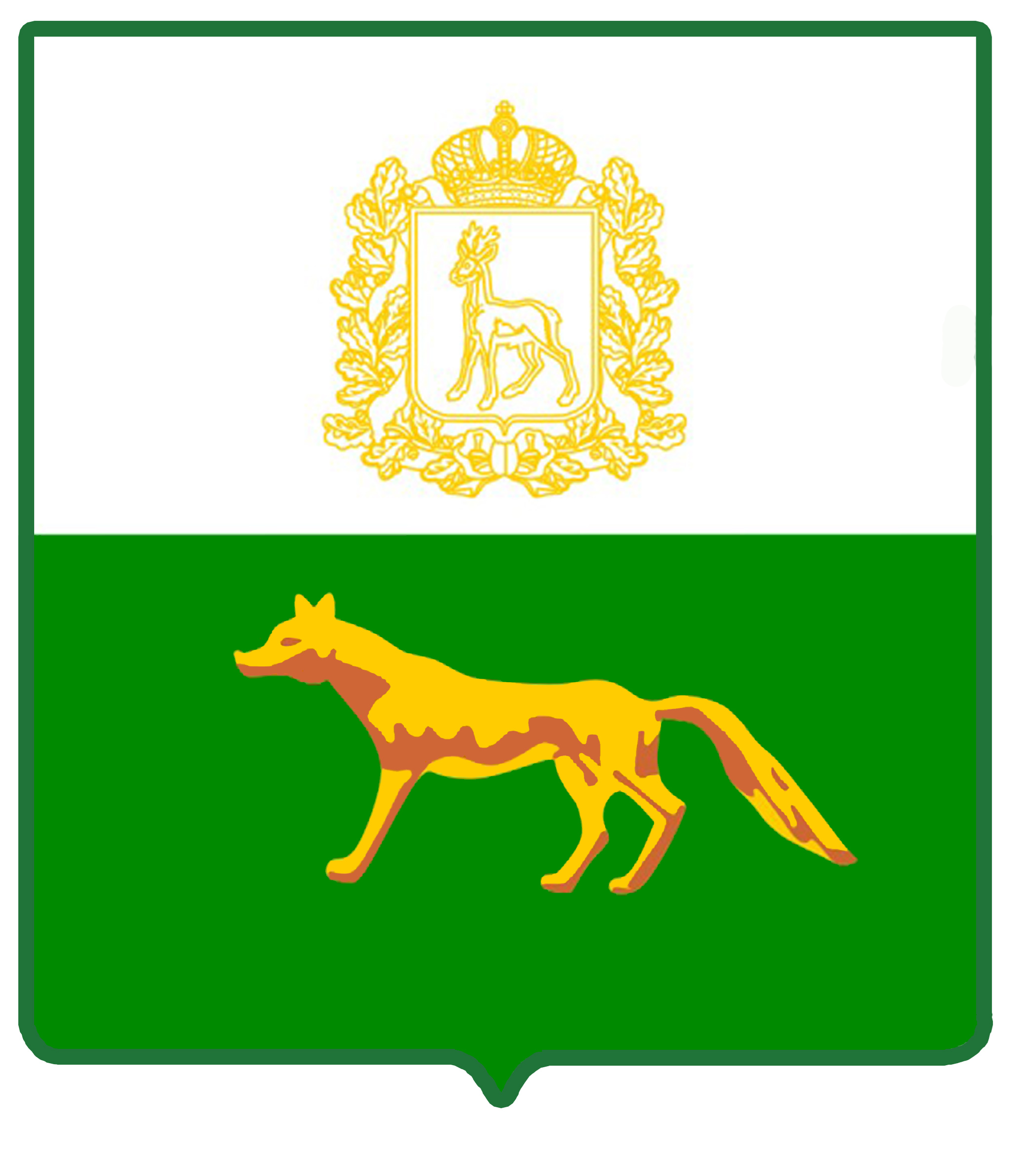 